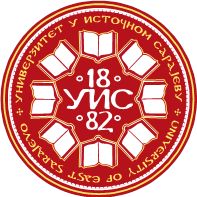 УНИВЕРЗИТЕТ У ИСТОЧНОМ САРАЈЕВУПравни факултетУНИВЕРЗИТЕТ У ИСТОЧНОМ САРАЈЕВУПравни факултетУНИВЕРЗИТЕТ У ИСТОЧНОМ САРАЈЕВУПравни факултетУНИВЕРЗИТЕТ У ИСТОЧНОМ САРАЈЕВУПравни факултетУНИВЕРЗИТЕТ У ИСТОЧНОМ САРАЈЕВУПравни факултетУНИВЕРЗИТЕТ У ИСТОЧНОМ САРАЈЕВУПравни факултетУНИВЕРЗИТЕТ У ИСТОЧНОМ САРАЈЕВУПравни факултетУНИВЕРЗИТЕТ У ИСТОЧНОМ САРАЈЕВУПравни факултетУНИВЕРЗИТЕТ У ИСТОЧНОМ САРАЈЕВУПравни факултетУНИВЕРЗИТЕТ У ИСТОЧНОМ САРАЈЕВУПравни факултетУНИВЕРЗИТЕТ У ИСТОЧНОМ САРАЈЕВУПравни факултетЛоготип факултета/ академије - центриратиЛоготип факултета/ академије - центриратиЛоготип факултета/ академије - центриратиСтудијски програм: ПравоСтудијски програм: ПравоСтудијски програм: ПравоСтудијски програм: ПравоСтудијски програм: ПравоСтудијски програм: ПравоСтудијски програм: ПравоСтудијски програм: ПравоСтудијски програм: ПравоСтудијски програм: ПравоСтудијски програм: ПравоЛоготип факултета/ академије - центриратиЛоготип факултета/ академије - центриратиЛоготип факултета/ академије - центриратиI циклус студијаI циклус студијаI циклус студијаI циклус студијаI циклус студијаI циклус студијаII година студијаII година студијаII година студијаII година студијаII година студијаЛоготип факултета/ академије - центриратиЛоготип факултета/ академије - центриратиЛоготип факултета/ академије - центриратиПун назив предметаПун назив предметаПун назив предметаУСТАВНО ПРАВО IУСТАВНО ПРАВО IУСТАВНО ПРАВО IУСТАВНО ПРАВО IУСТАВНО ПРАВО IУСТАВНО ПРАВО IУСТАВНО ПРАВО IУСТАВНО ПРАВО IУСТАВНО ПРАВО IУСТАВНО ПРАВО IУСТАВНО ПРАВО IУСТАВНО ПРАВО IУСТАВНО ПРАВО IУСТАВНО ПРАВО IКатедра	Катедра	Катедра	Катедра за теорију права и јавно правоКатедра за теорију права и јавно правоКатедра за теорију права и јавно правоКатедра за теорију права и јавно правоКатедра за теорију права и јавно правоКатедра за теорију права и јавно правоКатедра за теорију права и јавно правоКатедра за теорију права и јавно правоКатедра за теорију права и јавно правоКатедра за теорију права и јавно правоКатедра за теорију права и јавно правоКатедра за теорију права и јавно правоКатедра за теорију права и јавно правоКатедра за теорију права и јавно правоШифра предметаШифра предметаШифра предметаШифра предметаШифра предметаШифра предметаСтатус предметаСтатус предметаСтатус предметаСтатус предметаСтатус предметаСеместарСеместарСеместарECTSECTSECTSШифра предметаШифра предметаШифра предметаШифра предметаШифра предметаШифра предметаСтатус предметаСтатус предметаСтатус предметаСтатус предметаСтатус предметаСеместарСеместарСеместарECTSECTSECTSПФ-1-3-012ПФ-1-3-012ПФ-1-3-012ПФ-1-3-012ПФ-1-3-012ПФ-1-3-012Обавезан Обавезан Обавезан Обавезан Обавезан IIIIIIIII666Наставник/ -циНаставник/ -циПроф. др Горан Марковић, редовни професорПроф. др Горан Марковић, редовни професорПроф. др Горан Марковић, редовни професорПроф. др Горан Марковић, редовни професорПроф. др Горан Марковић, редовни професорПроф. др Горан Марковић, редовни професорПроф. др Горан Марковић, редовни професорПроф. др Горан Марковић, редовни професорПроф. др Горан Марковић, редовни професорПроф. др Горан Марковић, редовни професорПроф. др Горан Марковић, редовни професорПроф. др Горан Марковић, редовни професорПроф. др Горан Марковић, редовни професорПроф. др Горан Марковић, редовни професорПроф. др Горан Марковић, редовни професорСарадник/ - циСарадник/ - циФонд часова/ наставно оптерећење (седмично)Фонд часова/ наставно оптерећење (седмично)Фонд часова/ наставно оптерећење (седмично)Фонд часова/ наставно оптерећење (седмично)Фонд часова/ наставно оптерећење (седмично)Фонд часова/ наставно оптерећење (седмично)Фонд часова/ наставно оптерећење (седмично)Индивидуално оптерећење студента (у сатима семестрално)Индивидуално оптерећење студента (у сатима семестрално)Индивидуално оптерећење студента (у сатима семестрално)Индивидуално оптерећење студента (у сатима семестрално)Индивидуално оптерећење студента (у сатима семестрално)Индивидуално оптерећење студента (у сатима семестрално)Индивидуално оптерећење студента (у сатима семестрално)Индивидуално оптерећење студента (у сатима семестрално)Коефицијент студентског оптерећења SoКоефицијент студентског оптерећења SoПАВАВАВАВЛВЛВПППАВАВЛВЛВЛВSoSo322220067,567,567,545450001,51,5укупно наставно оптерећење (у сатима, семестрално) 45 + 30 + 0  = 75укупно наставно оптерећење (у сатима, семестрално) 45 + 30 + 0  = 75укупно наставно оптерећење (у сатима, семестрално) 45 + 30 + 0  = 75укупно наставно оптерећење (у сатима, семестрално) 45 + 30 + 0  = 75укупно наставно оптерећење (у сатима, семестрално) 45 + 30 + 0  = 75укупно наставно оптерећење (у сатима, семестрално) 45 + 30 + 0  = 75укупно наставно оптерећење (у сатима, семестрално) 45 + 30 + 0  = 75укупно наставно оптерећење (у сатима, семестрално) 45 + 30 + 0  = 75укупно студентско оптерећење (у сатима, семестрално) 3 * 15 *1,5 + 2 *15 * 1,5 = 112,5укупно студентско оптерећење (у сатима, семестрално) 3 * 15 *1,5 + 2 *15 * 1,5 = 112,5укупно студентско оптерећење (у сатима, семестрално) 3 * 15 *1,5 + 2 *15 * 1,5 = 112,5укупно студентско оптерећење (у сатима, семестрално) 3 * 15 *1,5 + 2 *15 * 1,5 = 112,5укупно студентско оптерећење (у сатима, семестрално) 3 * 15 *1,5 + 2 *15 * 1,5 = 112,5укупно студентско оптерећење (у сатима, семестрално) 3 * 15 *1,5 + 2 *15 * 1,5 = 112,5укупно студентско оптерећење (у сатима, семестрално) 3 * 15 *1,5 + 2 *15 * 1,5 = 112,5укупно студентско оптерећење (у сатима, семестрално) 3 * 15 *1,5 + 2 *15 * 1,5 = 112,5укупно студентско оптерећење (у сатима, семестрално) 3 * 15 *1,5 + 2 *15 * 1,5 = 112,5Укупно оптерећење предмета (наставно + студентско): 75 + 112,5 = 187,5 сати семестралноУкупно оптерећење предмета (наставно + студентско): 75 + 112,5 = 187,5 сати семестралноУкупно оптерећење предмета (наставно + студентско): 75 + 112,5 = 187,5 сати семестралноУкупно оптерећење предмета (наставно + студентско): 75 + 112,5 = 187,5 сати семестралноУкупно оптерећење предмета (наставно + студентско): 75 + 112,5 = 187,5 сати семестралноУкупно оптерећење предмета (наставно + студентско): 75 + 112,5 = 187,5 сати семестралноУкупно оптерећење предмета (наставно + студентско): 75 + 112,5 = 187,5 сати семестралноУкупно оптерећење предмета (наставно + студентско): 75 + 112,5 = 187,5 сати семестралноУкупно оптерећење предмета (наставно + студентско): 75 + 112,5 = 187,5 сати семестралноУкупно оптерећење предмета (наставно + студентско): 75 + 112,5 = 187,5 сати семестралноУкупно оптерећење предмета (наставно + студентско): 75 + 112,5 = 187,5 сати семестралноУкупно оптерећење предмета (наставно + студентско): 75 + 112,5 = 187,5 сати семестралноУкупно оптерећење предмета (наставно + студентско): 75 + 112,5 = 187,5 сати семестралноУкупно оптерећење предмета (наставно + студентско): 75 + 112,5 = 187,5 сати семестралноУкупно оптерећење предмета (наставно + студентско): 75 + 112,5 = 187,5 сати семестралноУкупно оптерећење предмета (наставно + студентско): 75 + 112,5 = 187,5 сати семестралноУкупно оптерећење предмета (наставно + студентско): 75 + 112,5 = 187,5 сати семестралноИсходи учењаИсходи учењаСавладавањем овог предмета студент ће бити оспособљен да:1. Упозна теоријске појмове уставног права;2. Упозна систем уставног права у Босни и Херцеговини;3. Упозна организацију и начин функционисања институција које врше јавну власт, као и однос грађанина и јавне власти;4. Упозна поступке вршења законодавне, извршне и судске власти, као и поступке за заштиту људских права и слобода.Савладавањем овог предмета студент ће бити оспособљен да:1. Упозна теоријске појмове уставног права;2. Упозна систем уставног права у Босни и Херцеговини;3. Упозна организацију и начин функционисања институција које врше јавну власт, као и однос грађанина и јавне власти;4. Упозна поступке вршења законодавне, извршне и судске власти, као и поступке за заштиту људских права и слобода.Савладавањем овог предмета студент ће бити оспособљен да:1. Упозна теоријске појмове уставног права;2. Упозна систем уставног права у Босни и Херцеговини;3. Упозна организацију и начин функционисања институција које врше јавну власт, као и однос грађанина и јавне власти;4. Упозна поступке вршења законодавне, извршне и судске власти, као и поступке за заштиту људских права и слобода.Савладавањем овог предмета студент ће бити оспособљен да:1. Упозна теоријске појмове уставног права;2. Упозна систем уставног права у Босни и Херцеговини;3. Упозна организацију и начин функционисања институција које врше јавну власт, као и однос грађанина и јавне власти;4. Упозна поступке вршења законодавне, извршне и судске власти, као и поступке за заштиту људских права и слобода.Савладавањем овог предмета студент ће бити оспособљен да:1. Упозна теоријске појмове уставног права;2. Упозна систем уставног права у Босни и Херцеговини;3. Упозна организацију и начин функционисања институција које врше јавну власт, као и однос грађанина и јавне власти;4. Упозна поступке вршења законодавне, извршне и судске власти, као и поступке за заштиту људских права и слобода.Савладавањем овог предмета студент ће бити оспособљен да:1. Упозна теоријске појмове уставног права;2. Упозна систем уставног права у Босни и Херцеговини;3. Упозна организацију и начин функционисања институција које врше јавну власт, као и однос грађанина и јавне власти;4. Упозна поступке вршења законодавне, извршне и судске власти, као и поступке за заштиту људских права и слобода.Савладавањем овог предмета студент ће бити оспособљен да:1. Упозна теоријске појмове уставног права;2. Упозна систем уставног права у Босни и Херцеговини;3. Упозна организацију и начин функционисања институција које врше јавну власт, као и однос грађанина и јавне власти;4. Упозна поступке вршења законодавне, извршне и судске власти, као и поступке за заштиту људских права и слобода.Савладавањем овог предмета студент ће бити оспособљен да:1. Упозна теоријске појмове уставног права;2. Упозна систем уставног права у Босни и Херцеговини;3. Упозна организацију и начин функционисања институција које врше јавну власт, као и однос грађанина и јавне власти;4. Упозна поступке вршења законодавне, извршне и судске власти, као и поступке за заштиту људских права и слобода.Савладавањем овог предмета студент ће бити оспособљен да:1. Упозна теоријске појмове уставног права;2. Упозна систем уставног права у Босни и Херцеговини;3. Упозна организацију и начин функционисања институција које врше јавну власт, као и однос грађанина и јавне власти;4. Упозна поступке вршења законодавне, извршне и судске власти, као и поступке за заштиту људских права и слобода.Савладавањем овог предмета студент ће бити оспособљен да:1. Упозна теоријске појмове уставног права;2. Упозна систем уставног права у Босни и Херцеговини;3. Упозна организацију и начин функционисања институција које врше јавну власт, као и однос грађанина и јавне власти;4. Упозна поступке вршења законодавне, извршне и судске власти, као и поступке за заштиту људских права и слобода.Савладавањем овог предмета студент ће бити оспособљен да:1. Упозна теоријске појмове уставног права;2. Упозна систем уставног права у Босни и Херцеговини;3. Упозна организацију и начин функционисања институција које врше јавну власт, као и однос грађанина и јавне власти;4. Упозна поступке вршења законодавне, извршне и судске власти, као и поступке за заштиту људских права и слобода.Савладавањем овог предмета студент ће бити оспособљен да:1. Упозна теоријске појмове уставног права;2. Упозна систем уставног права у Босни и Херцеговини;3. Упозна организацију и начин функционисања институција које врше јавну власт, као и однос грађанина и јавне власти;4. Упозна поступке вршења законодавне, извршне и судске власти, као и поступке за заштиту људских права и слобода.Савладавањем овог предмета студент ће бити оспособљен да:1. Упозна теоријске појмове уставног права;2. Упозна систем уставног права у Босни и Херцеговини;3. Упозна организацију и начин функционисања институција које врше јавну власт, као и однос грађанина и јавне власти;4. Упозна поступке вршења законодавне, извршне и судске власти, као и поступке за заштиту људских права и слобода.Савладавањем овог предмета студент ће бити оспособљен да:1. Упозна теоријске појмове уставног права;2. Упозна систем уставног права у Босни и Херцеговини;3. Упозна организацију и начин функционисања институција које врше јавну власт, као и однос грађанина и јавне власти;4. Упозна поступке вршења законодавне, извршне и судске власти, као и поступке за заштиту људских права и слобода.Савладавањем овог предмета студент ће бити оспособљен да:1. Упозна теоријске појмове уставног права;2. Упозна систем уставног права у Босни и Херцеговини;3. Упозна организацију и начин функционисања институција које врше јавну власт, као и однос грађанина и јавне власти;4. Упозна поступке вршења законодавне, извршне и судске власти, као и поступке за заштиту људских права и слобода.УсловљеностУсловљеностПоложен испит из предмета Теорија права.Положен испит из предмета Теорија права.Положен испит из предмета Теорија права.Положен испит из предмета Теорија права.Положен испит из предмета Теорија права.Положен испит из предмета Теорија права.Положен испит из предмета Теорија права.Положен испит из предмета Теорија права.Положен испит из предмета Теорија права.Положен испит из предмета Теорија права.Положен испит из предмета Теорија права.Положен испит из предмета Теорија права.Положен испит из предмета Теорија права.Положен испит из предмета Теорија права.Положен испит из предмета Теорија права.Наставне методеНаставне методеВербално-текстуална и илустративно-демонстративна метода, а посебно метода усменог излагања, метода разговора, метода илустративних радова, метода читања и рада на тексту, метода писаних радова, метода демонстрација. Вербално-текстуална и илустративно-демонстративна метода, а посебно метода усменог излагања, метода разговора, метода илустративних радова, метода читања и рада на тексту, метода писаних радова, метода демонстрација. Вербално-текстуална и илустративно-демонстративна метода, а посебно метода усменог излагања, метода разговора, метода илустративних радова, метода читања и рада на тексту, метода писаних радова, метода демонстрација. Вербално-текстуална и илустративно-демонстративна метода, а посебно метода усменог излагања, метода разговора, метода илустративних радова, метода читања и рада на тексту, метода писаних радова, метода демонстрација. Вербално-текстуална и илустративно-демонстративна метода, а посебно метода усменог излагања, метода разговора, метода илустративних радова, метода читања и рада на тексту, метода писаних радова, метода демонстрација. Вербално-текстуална и илустративно-демонстративна метода, а посебно метода усменог излагања, метода разговора, метода илустративних радова, метода читања и рада на тексту, метода писаних радова, метода демонстрација. Вербално-текстуална и илустративно-демонстративна метода, а посебно метода усменог излагања, метода разговора, метода илустративних радова, метода читања и рада на тексту, метода писаних радова, метода демонстрација. Вербално-текстуална и илустративно-демонстративна метода, а посебно метода усменог излагања, метода разговора, метода илустративних радова, метода читања и рада на тексту, метода писаних радова, метода демонстрација. Вербално-текстуална и илустративно-демонстративна метода, а посебно метода усменог излагања, метода разговора, метода илустративних радова, метода читања и рада на тексту, метода писаних радова, метода демонстрација. Вербално-текстуална и илустративно-демонстративна метода, а посебно метода усменог излагања, метода разговора, метода илустративних радова, метода читања и рада на тексту, метода писаних радова, метода демонстрација. Вербално-текстуална и илустративно-демонстративна метода, а посебно метода усменог излагања, метода разговора, метода илустративних радова, метода читања и рада на тексту, метода писаних радова, метода демонстрација. Вербално-текстуална и илустративно-демонстративна метода, а посебно метода усменог излагања, метода разговора, метода илустративних радова, метода читања и рада на тексту, метода писаних радова, метода демонстрација. Вербално-текстуална и илустративно-демонстративна метода, а посебно метода усменог излагања, метода разговора, метода илустративних радова, метода читања и рада на тексту, метода писаних радова, метода демонстрација. Вербално-текстуална и илустративно-демонстративна метода, а посебно метода усменог излагања, метода разговора, метода илустративних радова, метода читања и рада на тексту, метода писаних радова, метода демонстрација. Вербално-текстуална и илустративно-демонстративна метода, а посебно метода усменог излагања, метода разговора, метода илустративних радова, метода читања и рада на тексту, метода писаних радова, метода демонстрација. Садржај предмета по седмицамаСадржај предмета по седмицама1. Уставно право као научна дисциплина и грана права. Предмет и назив уставног права; Метод уставног права; Однос уставног права и других дисциплина; Извори уставног права у свијету; Извори уставног права у Босни и Херцеговини.2. Појам и природа устава. Настанак устава; Појам устава (формалноправни, материјалноправни, политичкоправни и социолошкоправни појам); Materia constitutionis (материја устава); Materia constitutionis у уставима у Босни и Херцеговини; Структура устава; Структура устава Босне и Херцеговине, Републике Српске, Федерације Босне и Херцеговине и кантона. Битна својства устава.3. Врсте устава. Примарна класификација устава; Секундарна класификација устава (формалноправна, социолошкоправна, политиколошка правна класификација). Устави Босне и Херцеговине, ентитета и кантона према извршеним класификацијама.4. Доношење и ревизија устава. Околности у којима се уставу доносе; Проглашење устава; Промјена (ревизија) устава; Промјене устава у Босни и Херцеговини.5. Развој уставности у свијету. Уставни развој Србије и Југославије.6. Појам и обиљежја државне власти. Сувереност државне власти. Теорије о суверености. Облици остваривања суверености. Устав и сувереност.7. Легитимност државне власти. Појам функција државне власти. Теорије о функцијама државне власти. Теорије о односима функција државне власти.8. Системи државне власти.9. Системи државне власти у Босни и Херцеговини.10. Институти непосредне демократије. Институти непосредне демократије у Босни и Херцеговини.11. Појам и елементи изборног система.12. Принципи изборног система Босне и Херцеговине.13. Политичке странке – појам, функције и организација. Типологија политичких странака и страначких система.14. Појам и класификације људских права и слобода. Лична, политичка, економска, социјална и културна права и слободе.15. Људска права и слободе у уставном систему Босне и Херцеговине.1. Уставно право као научна дисциплина и грана права. Предмет и назив уставног права; Метод уставног права; Однос уставног права и других дисциплина; Извори уставног права у свијету; Извори уставног права у Босни и Херцеговини.2. Појам и природа устава. Настанак устава; Појам устава (формалноправни, материјалноправни, политичкоправни и социолошкоправни појам); Materia constitutionis (материја устава); Materia constitutionis у уставима у Босни и Херцеговини; Структура устава; Структура устава Босне и Херцеговине, Републике Српске, Федерације Босне и Херцеговине и кантона. Битна својства устава.3. Врсте устава. Примарна класификација устава; Секундарна класификација устава (формалноправна, социолошкоправна, политиколошка правна класификација). Устави Босне и Херцеговине, ентитета и кантона према извршеним класификацијама.4. Доношење и ревизија устава. Околности у којима се уставу доносе; Проглашење устава; Промјена (ревизија) устава; Промјене устава у Босни и Херцеговини.5. Развој уставности у свијету. Уставни развој Србије и Југославије.6. Појам и обиљежја државне власти. Сувереност државне власти. Теорије о суверености. Облици остваривања суверености. Устав и сувереност.7. Легитимност државне власти. Појам функција државне власти. Теорије о функцијама државне власти. Теорије о односима функција државне власти.8. Системи државне власти.9. Системи државне власти у Босни и Херцеговини.10. Институти непосредне демократије. Институти непосредне демократије у Босни и Херцеговини.11. Појам и елементи изборног система.12. Принципи изборног система Босне и Херцеговине.13. Политичке странке – појам, функције и организација. Типологија политичких странака и страначких система.14. Појам и класификације људских права и слобода. Лична, политичка, економска, социјална и културна права и слободе.15. Људска права и слободе у уставном систему Босне и Херцеговине.1. Уставно право као научна дисциплина и грана права. Предмет и назив уставног права; Метод уставног права; Однос уставног права и других дисциплина; Извори уставног права у свијету; Извори уставног права у Босни и Херцеговини.2. Појам и природа устава. Настанак устава; Појам устава (формалноправни, материјалноправни, политичкоправни и социолошкоправни појам); Materia constitutionis (материја устава); Materia constitutionis у уставима у Босни и Херцеговини; Структура устава; Структура устава Босне и Херцеговине, Републике Српске, Федерације Босне и Херцеговине и кантона. Битна својства устава.3. Врсте устава. Примарна класификација устава; Секундарна класификација устава (формалноправна, социолошкоправна, политиколошка правна класификација). Устави Босне и Херцеговине, ентитета и кантона према извршеним класификацијама.4. Доношење и ревизија устава. Околности у којима се уставу доносе; Проглашење устава; Промјена (ревизија) устава; Промјене устава у Босни и Херцеговини.5. Развој уставности у свијету. Уставни развој Србије и Југославије.6. Појам и обиљежја државне власти. Сувереност државне власти. Теорије о суверености. Облици остваривања суверености. Устав и сувереност.7. Легитимност државне власти. Појам функција државне власти. Теорије о функцијама државне власти. Теорије о односима функција државне власти.8. Системи државне власти.9. Системи државне власти у Босни и Херцеговини.10. Институти непосредне демократије. Институти непосредне демократије у Босни и Херцеговини.11. Појам и елементи изборног система.12. Принципи изборног система Босне и Херцеговине.13. Политичке странке – појам, функције и организација. Типологија политичких странака и страначких система.14. Појам и класификације људских права и слобода. Лична, политичка, економска, социјална и културна права и слободе.15. Људска права и слободе у уставном систему Босне и Херцеговине.1. Уставно право као научна дисциплина и грана права. Предмет и назив уставног права; Метод уставног права; Однос уставног права и других дисциплина; Извори уставног права у свијету; Извори уставног права у Босни и Херцеговини.2. Појам и природа устава. Настанак устава; Појам устава (формалноправни, материјалноправни, политичкоправни и социолошкоправни појам); Materia constitutionis (материја устава); Materia constitutionis у уставима у Босни и Херцеговини; Структура устава; Структура устава Босне и Херцеговине, Републике Српске, Федерације Босне и Херцеговине и кантона. Битна својства устава.3. Врсте устава. Примарна класификација устава; Секундарна класификација устава (формалноправна, социолошкоправна, политиколошка правна класификација). Устави Босне и Херцеговине, ентитета и кантона према извршеним класификацијама.4. Доношење и ревизија устава. Околности у којима се уставу доносе; Проглашење устава; Промјена (ревизија) устава; Промјене устава у Босни и Херцеговини.5. Развој уставности у свијету. Уставни развој Србије и Југославије.6. Појам и обиљежја државне власти. Сувереност државне власти. Теорије о суверености. Облици остваривања суверености. Устав и сувереност.7. Легитимност државне власти. Појам функција државне власти. Теорије о функцијама државне власти. Теорије о односима функција државне власти.8. Системи државне власти.9. Системи државне власти у Босни и Херцеговини.10. Институти непосредне демократије. Институти непосредне демократије у Босни и Херцеговини.11. Појам и елементи изборног система.12. Принципи изборног система Босне и Херцеговине.13. Политичке странке – појам, функције и организација. Типологија политичких странака и страначких система.14. Појам и класификације људских права и слобода. Лична, политичка, економска, социјална и културна права и слободе.15. Људска права и слободе у уставном систему Босне и Херцеговине.1. Уставно право као научна дисциплина и грана права. Предмет и назив уставног права; Метод уставног права; Однос уставног права и других дисциплина; Извори уставног права у свијету; Извори уставног права у Босни и Херцеговини.2. Појам и природа устава. Настанак устава; Појам устава (формалноправни, материјалноправни, политичкоправни и социолошкоправни појам); Materia constitutionis (материја устава); Materia constitutionis у уставима у Босни и Херцеговини; Структура устава; Структура устава Босне и Херцеговине, Републике Српске, Федерације Босне и Херцеговине и кантона. Битна својства устава.3. Врсте устава. Примарна класификација устава; Секундарна класификација устава (формалноправна, социолошкоправна, политиколошка правна класификација). Устави Босне и Херцеговине, ентитета и кантона према извршеним класификацијама.4. Доношење и ревизија устава. Околности у којима се уставу доносе; Проглашење устава; Промјена (ревизија) устава; Промјене устава у Босни и Херцеговини.5. Развој уставности у свијету. Уставни развој Србије и Југославије.6. Појам и обиљежја државне власти. Сувереност државне власти. Теорије о суверености. Облици остваривања суверености. Устав и сувереност.7. Легитимност државне власти. Појам функција државне власти. Теорије о функцијама државне власти. Теорије о односима функција државне власти.8. Системи државне власти.9. Системи државне власти у Босни и Херцеговини.10. Институти непосредне демократије. Институти непосредне демократије у Босни и Херцеговини.11. Појам и елементи изборног система.12. Принципи изборног система Босне и Херцеговине.13. Политичке странке – појам, функције и организација. Типологија политичких странака и страначких система.14. Појам и класификације људских права и слобода. Лична, политичка, економска, социјална и културна права и слободе.15. Људска права и слободе у уставном систему Босне и Херцеговине.1. Уставно право као научна дисциплина и грана права. Предмет и назив уставног права; Метод уставног права; Однос уставног права и других дисциплина; Извори уставног права у свијету; Извори уставног права у Босни и Херцеговини.2. Појам и природа устава. Настанак устава; Појам устава (формалноправни, материјалноправни, политичкоправни и социолошкоправни појам); Materia constitutionis (материја устава); Materia constitutionis у уставима у Босни и Херцеговини; Структура устава; Структура устава Босне и Херцеговине, Републике Српске, Федерације Босне и Херцеговине и кантона. Битна својства устава.3. Врсте устава. Примарна класификација устава; Секундарна класификација устава (формалноправна, социолошкоправна, политиколошка правна класификација). Устави Босне и Херцеговине, ентитета и кантона према извршеним класификацијама.4. Доношење и ревизија устава. Околности у којима се уставу доносе; Проглашење устава; Промјена (ревизија) устава; Промјене устава у Босни и Херцеговини.5. Развој уставности у свијету. Уставни развој Србије и Југославије.6. Појам и обиљежја државне власти. Сувереност државне власти. Теорије о суверености. Облици остваривања суверености. Устав и сувереност.7. Легитимност државне власти. Појам функција државне власти. Теорије о функцијама државне власти. Теорије о односима функција државне власти.8. Системи државне власти.9. Системи државне власти у Босни и Херцеговини.10. Институти непосредне демократије. Институти непосредне демократије у Босни и Херцеговини.11. Појам и елементи изборног система.12. Принципи изборног система Босне и Херцеговине.13. Политичке странке – појам, функције и организација. Типологија политичких странака и страначких система.14. Појам и класификације људских права и слобода. Лична, политичка, економска, социјална и културна права и слободе.15. Људска права и слободе у уставном систему Босне и Херцеговине.1. Уставно право као научна дисциплина и грана права. Предмет и назив уставног права; Метод уставног права; Однос уставног права и других дисциплина; Извори уставног права у свијету; Извори уставног права у Босни и Херцеговини.2. Појам и природа устава. Настанак устава; Појам устава (формалноправни, материјалноправни, политичкоправни и социолошкоправни појам); Materia constitutionis (материја устава); Materia constitutionis у уставима у Босни и Херцеговини; Структура устава; Структура устава Босне и Херцеговине, Републике Српске, Федерације Босне и Херцеговине и кантона. Битна својства устава.3. Врсте устава. Примарна класификација устава; Секундарна класификација устава (формалноправна, социолошкоправна, политиколошка правна класификација). Устави Босне и Херцеговине, ентитета и кантона према извршеним класификацијама.4. Доношење и ревизија устава. Околности у којима се уставу доносе; Проглашење устава; Промјена (ревизија) устава; Промјене устава у Босни и Херцеговини.5. Развој уставности у свијету. Уставни развој Србије и Југославије.6. Појам и обиљежја државне власти. Сувереност државне власти. Теорије о суверености. Облици остваривања суверености. Устав и сувереност.7. Легитимност државне власти. Појам функција државне власти. Теорије о функцијама државне власти. Теорије о односима функција државне власти.8. Системи државне власти.9. Системи државне власти у Босни и Херцеговини.10. Институти непосредне демократије. Институти непосредне демократије у Босни и Херцеговини.11. Појам и елементи изборног система.12. Принципи изборног система Босне и Херцеговине.13. Политичке странке – појам, функције и организација. Типологија политичких странака и страначких система.14. Појам и класификације људских права и слобода. Лична, политичка, економска, социјална и културна права и слободе.15. Људска права и слободе у уставном систему Босне и Херцеговине.1. Уставно право као научна дисциплина и грана права. Предмет и назив уставног права; Метод уставног права; Однос уставног права и других дисциплина; Извори уставног права у свијету; Извори уставног права у Босни и Херцеговини.2. Појам и природа устава. Настанак устава; Појам устава (формалноправни, материјалноправни, политичкоправни и социолошкоправни појам); Materia constitutionis (материја устава); Materia constitutionis у уставима у Босни и Херцеговини; Структура устава; Структура устава Босне и Херцеговине, Републике Српске, Федерације Босне и Херцеговине и кантона. Битна својства устава.3. Врсте устава. Примарна класификација устава; Секундарна класификација устава (формалноправна, социолошкоправна, политиколошка правна класификација). Устави Босне и Херцеговине, ентитета и кантона према извршеним класификацијама.4. Доношење и ревизија устава. Околности у којима се уставу доносе; Проглашење устава; Промјена (ревизија) устава; Промјене устава у Босни и Херцеговини.5. Развој уставности у свијету. Уставни развој Србије и Југославије.6. Појам и обиљежја државне власти. Сувереност државне власти. Теорије о суверености. Облици остваривања суверености. Устав и сувереност.7. Легитимност државне власти. Појам функција државне власти. Теорије о функцијама државне власти. Теорије о односима функција државне власти.8. Системи државне власти.9. Системи државне власти у Босни и Херцеговини.10. Институти непосредне демократије. Институти непосредне демократије у Босни и Херцеговини.11. Појам и елементи изборног система.12. Принципи изборног система Босне и Херцеговине.13. Политичке странке – појам, функције и организација. Типологија политичких странака и страначких система.14. Појам и класификације људских права и слобода. Лична, политичка, економска, социјална и културна права и слободе.15. Људска права и слободе у уставном систему Босне и Херцеговине.1. Уставно право као научна дисциплина и грана права. Предмет и назив уставног права; Метод уставног права; Однос уставног права и других дисциплина; Извори уставног права у свијету; Извори уставног права у Босни и Херцеговини.2. Појам и природа устава. Настанак устава; Појам устава (формалноправни, материјалноправни, политичкоправни и социолошкоправни појам); Materia constitutionis (материја устава); Materia constitutionis у уставима у Босни и Херцеговини; Структура устава; Структура устава Босне и Херцеговине, Републике Српске, Федерације Босне и Херцеговине и кантона. Битна својства устава.3. Врсте устава. Примарна класификација устава; Секундарна класификација устава (формалноправна, социолошкоправна, политиколошка правна класификација). Устави Босне и Херцеговине, ентитета и кантона према извршеним класификацијама.4. Доношење и ревизија устава. Околности у којима се уставу доносе; Проглашење устава; Промјена (ревизија) устава; Промјене устава у Босни и Херцеговини.5. Развој уставности у свијету. Уставни развој Србије и Југославије.6. Појам и обиљежја државне власти. Сувереност државне власти. Теорије о суверености. Облици остваривања суверености. Устав и сувереност.7. Легитимност државне власти. Појам функција државне власти. Теорије о функцијама државне власти. Теорије о односима функција државне власти.8. Системи државне власти.9. Системи државне власти у Босни и Херцеговини.10. Институти непосредне демократије. Институти непосредне демократије у Босни и Херцеговини.11. Појам и елементи изборног система.12. Принципи изборног система Босне и Херцеговине.13. Политичке странке – појам, функције и организација. Типологија политичких странака и страначких система.14. Појам и класификације људских права и слобода. Лична, политичка, економска, социјална и културна права и слободе.15. Људска права и слободе у уставном систему Босне и Херцеговине.1. Уставно право као научна дисциплина и грана права. Предмет и назив уставног права; Метод уставног права; Однос уставног права и других дисциплина; Извори уставног права у свијету; Извори уставног права у Босни и Херцеговини.2. Појам и природа устава. Настанак устава; Појам устава (формалноправни, материјалноправни, политичкоправни и социолошкоправни појам); Materia constitutionis (материја устава); Materia constitutionis у уставима у Босни и Херцеговини; Структура устава; Структура устава Босне и Херцеговине, Републике Српске, Федерације Босне и Херцеговине и кантона. Битна својства устава.3. Врсте устава. Примарна класификација устава; Секундарна класификација устава (формалноправна, социолошкоправна, политиколошка правна класификација). Устави Босне и Херцеговине, ентитета и кантона према извршеним класификацијама.4. Доношење и ревизија устава. Околности у којима се уставу доносе; Проглашење устава; Промјена (ревизија) устава; Промјене устава у Босни и Херцеговини.5. Развој уставности у свијету. Уставни развој Србије и Југославије.6. Појам и обиљежја државне власти. Сувереност државне власти. Теорије о суверености. Облици остваривања суверености. Устав и сувереност.7. Легитимност државне власти. Појам функција државне власти. Теорије о функцијама државне власти. Теорије о односима функција државне власти.8. Системи државне власти.9. Системи државне власти у Босни и Херцеговини.10. Институти непосредне демократије. Институти непосредне демократије у Босни и Херцеговини.11. Појам и елементи изборног система.12. Принципи изборног система Босне и Херцеговине.13. Политичке странке – појам, функције и организација. Типологија политичких странака и страначких система.14. Појам и класификације људских права и слобода. Лична, политичка, економска, социјална и културна права и слободе.15. Људска права и слободе у уставном систему Босне и Херцеговине.1. Уставно право као научна дисциплина и грана права. Предмет и назив уставног права; Метод уставног права; Однос уставног права и других дисциплина; Извори уставног права у свијету; Извори уставног права у Босни и Херцеговини.2. Појам и природа устава. Настанак устава; Појам устава (формалноправни, материјалноправни, политичкоправни и социолошкоправни појам); Materia constitutionis (материја устава); Materia constitutionis у уставима у Босни и Херцеговини; Структура устава; Структура устава Босне и Херцеговине, Републике Српске, Федерације Босне и Херцеговине и кантона. Битна својства устава.3. Врсте устава. Примарна класификација устава; Секундарна класификација устава (формалноправна, социолошкоправна, политиколошка правна класификација). Устави Босне и Херцеговине, ентитета и кантона према извршеним класификацијама.4. Доношење и ревизија устава. Околности у којима се уставу доносе; Проглашење устава; Промјена (ревизија) устава; Промјене устава у Босни и Херцеговини.5. Развој уставности у свијету. Уставни развој Србије и Југославије.6. Појам и обиљежја државне власти. Сувереност државне власти. Теорије о суверености. Облици остваривања суверености. Устав и сувереност.7. Легитимност државне власти. Појам функција државне власти. Теорије о функцијама државне власти. Теорије о односима функција државне власти.8. Системи државне власти.9. Системи државне власти у Босни и Херцеговини.10. Институти непосредне демократије. Институти непосредне демократије у Босни и Херцеговини.11. Појам и елементи изборног система.12. Принципи изборног система Босне и Херцеговине.13. Политичке странке – појам, функције и организација. Типологија политичких странака и страначких система.14. Појам и класификације људских права и слобода. Лична, политичка, економска, социјална и културна права и слободе.15. Људска права и слободе у уставном систему Босне и Херцеговине.1. Уставно право као научна дисциплина и грана права. Предмет и назив уставног права; Метод уставног права; Однос уставног права и других дисциплина; Извори уставног права у свијету; Извори уставног права у Босни и Херцеговини.2. Појам и природа устава. Настанак устава; Појам устава (формалноправни, материјалноправни, политичкоправни и социолошкоправни појам); Materia constitutionis (материја устава); Materia constitutionis у уставима у Босни и Херцеговини; Структура устава; Структура устава Босне и Херцеговине, Републике Српске, Федерације Босне и Херцеговине и кантона. Битна својства устава.3. Врсте устава. Примарна класификација устава; Секундарна класификација устава (формалноправна, социолошкоправна, политиколошка правна класификација). Устави Босне и Херцеговине, ентитета и кантона према извршеним класификацијама.4. Доношење и ревизија устава. Околности у којима се уставу доносе; Проглашење устава; Промјена (ревизија) устава; Промјене устава у Босни и Херцеговини.5. Развој уставности у свијету. Уставни развој Србије и Југославије.6. Појам и обиљежја државне власти. Сувереност државне власти. Теорије о суверености. Облици остваривања суверености. Устав и сувереност.7. Легитимност државне власти. Појам функција државне власти. Теорије о функцијама државне власти. Теорије о односима функција државне власти.8. Системи државне власти.9. Системи државне власти у Босни и Херцеговини.10. Институти непосредне демократије. Институти непосредне демократије у Босни и Херцеговини.11. Појам и елементи изборног система.12. Принципи изборног система Босне и Херцеговине.13. Политичке странке – појам, функције и организација. Типологија политичких странака и страначких система.14. Појам и класификације људских права и слобода. Лична, политичка, економска, социјална и културна права и слободе.15. Људска права и слободе у уставном систему Босне и Херцеговине.1. Уставно право као научна дисциплина и грана права. Предмет и назив уставног права; Метод уставног права; Однос уставног права и других дисциплина; Извори уставног права у свијету; Извори уставног права у Босни и Херцеговини.2. Појам и природа устава. Настанак устава; Појам устава (формалноправни, материјалноправни, политичкоправни и социолошкоправни појам); Materia constitutionis (материја устава); Materia constitutionis у уставима у Босни и Херцеговини; Структура устава; Структура устава Босне и Херцеговине, Републике Српске, Федерације Босне и Херцеговине и кантона. Битна својства устава.3. Врсте устава. Примарна класификација устава; Секундарна класификација устава (формалноправна, социолошкоправна, политиколошка правна класификација). Устави Босне и Херцеговине, ентитета и кантона према извршеним класификацијама.4. Доношење и ревизија устава. Околности у којима се уставу доносе; Проглашење устава; Промјена (ревизија) устава; Промјене устава у Босни и Херцеговини.5. Развој уставности у свијету. Уставни развој Србије и Југославије.6. Појам и обиљежја државне власти. Сувереност државне власти. Теорије о суверености. Облици остваривања суверености. Устав и сувереност.7. Легитимност државне власти. Појам функција државне власти. Теорије о функцијама државне власти. Теорије о односима функција државне власти.8. Системи државне власти.9. Системи државне власти у Босни и Херцеговини.10. Институти непосредне демократије. Институти непосредне демократије у Босни и Херцеговини.11. Појам и елементи изборног система.12. Принципи изборног система Босне и Херцеговине.13. Политичке странке – појам, функције и организација. Типологија политичких странака и страначких система.14. Појам и класификације људских права и слобода. Лична, политичка, економска, социјална и културна права и слободе.15. Људска права и слободе у уставном систему Босне и Херцеговине.1. Уставно право као научна дисциплина и грана права. Предмет и назив уставног права; Метод уставног права; Однос уставног права и других дисциплина; Извори уставног права у свијету; Извори уставног права у Босни и Херцеговини.2. Појам и природа устава. Настанак устава; Појам устава (формалноправни, материјалноправни, политичкоправни и социолошкоправни појам); Materia constitutionis (материја устава); Materia constitutionis у уставима у Босни и Херцеговини; Структура устава; Структура устава Босне и Херцеговине, Републике Српске, Федерације Босне и Херцеговине и кантона. Битна својства устава.3. Врсте устава. Примарна класификација устава; Секундарна класификација устава (формалноправна, социолошкоправна, политиколошка правна класификација). Устави Босне и Херцеговине, ентитета и кантона према извршеним класификацијама.4. Доношење и ревизија устава. Околности у којима се уставу доносе; Проглашење устава; Промјена (ревизија) устава; Промјене устава у Босни и Херцеговини.5. Развој уставности у свијету. Уставни развој Србије и Југославије.6. Појам и обиљежја државне власти. Сувереност државне власти. Теорије о суверености. Облици остваривања суверености. Устав и сувереност.7. Легитимност државне власти. Појам функција државне власти. Теорије о функцијама државне власти. Теорије о односима функција државне власти.8. Системи државне власти.9. Системи државне власти у Босни и Херцеговини.10. Институти непосредне демократије. Институти непосредне демократије у Босни и Херцеговини.11. Појам и елементи изборног система.12. Принципи изборног система Босне и Херцеговине.13. Политичке странке – појам, функције и организација. Типологија политичких странака и страначких система.14. Појам и класификације људских права и слобода. Лична, политичка, економска, социјална и културна права и слободе.15. Људска права и слободе у уставном систему Босне и Херцеговине.1. Уставно право као научна дисциплина и грана права. Предмет и назив уставног права; Метод уставног права; Однос уставног права и других дисциплина; Извори уставног права у свијету; Извори уставног права у Босни и Херцеговини.2. Појам и природа устава. Настанак устава; Појам устава (формалноправни, материјалноправни, политичкоправни и социолошкоправни појам); Materia constitutionis (материја устава); Materia constitutionis у уставима у Босни и Херцеговини; Структура устава; Структура устава Босне и Херцеговине, Републике Српске, Федерације Босне и Херцеговине и кантона. Битна својства устава.3. Врсте устава. Примарна класификација устава; Секундарна класификација устава (формалноправна, социолошкоправна, политиколошка правна класификација). Устави Босне и Херцеговине, ентитета и кантона према извршеним класификацијама.4. Доношење и ревизија устава. Околности у којима се уставу доносе; Проглашење устава; Промјена (ревизија) устава; Промјене устава у Босни и Херцеговини.5. Развој уставности у свијету. Уставни развој Србије и Југославије.6. Појам и обиљежја државне власти. Сувереност државне власти. Теорије о суверености. Облици остваривања суверености. Устав и сувереност.7. Легитимност државне власти. Појам функција државне власти. Теорије о функцијама државне власти. Теорије о односима функција државне власти.8. Системи државне власти.9. Системи државне власти у Босни и Херцеговини.10. Институти непосредне демократије. Институти непосредне демократије у Босни и Херцеговини.11. Појам и елементи изборног система.12. Принципи изборног система Босне и Херцеговине.13. Политичке странке – појам, функције и организација. Типологија политичких странака и страначких система.14. Појам и класификације људских права и слобода. Лична, политичка, економска, социјална и културна права и слободе.15. Људска права и слободе у уставном систему Босне и Херцеговине.Обавезна литература Обавезна литература Обавезна литература Обавезна литература Обавезна литература Обавезна литература Обавезна литература Обавезна литература Обавезна литература Обавезна литература Обавезна литература Обавезна литература Обавезна литература Обавезна литература Обавезна литература Обавезна литература Обавезна литература Аутор/ иАутор/ иАутор/ иАутор/ иНазив публикације, издавачНазив публикације, издавачНазив публикације, издавачНазив публикације, издавачНазив публикације, издавачНазив публикације, издавачНазив публикације, издавачНазив публикације, издавачНазив публикације, издавачГодинаГодинаСтранице (од-до)Странице (од-до)Горан МарковићГоран МарковићГоран МарковићГоран МарковићУставно право, Завод за уџбенике и наставна средства Републике Српске и Правни факултет Универзитета у Источном Сарајеву, Источно СарајевоУставно право, Завод за уџбенике и наставна средства Републике Српске и Правни факултет Универзитета у Источном Сарајеву, Источно СарајевоУставно право, Завод за уџбенике и наставна средства Републике Српске и Правни факултет Универзитета у Источном Сарајеву, Источно СарајевоУставно право, Завод за уџбенике и наставна средства Републике Српске и Правни факултет Универзитета у Источном Сарајеву, Источно СарајевоУставно право, Завод за уџбенике и наставна средства Републике Српске и Правни факултет Универзитета у Источном Сарајеву, Источно СарајевоУставно право, Завод за уџбенике и наставна средства Републике Српске и Правни факултет Универзитета у Источном Сарајеву, Источно СарајевоУставно право, Завод за уџбенике и наставна средства Републике Српске и Правни факултет Универзитета у Источном Сарајеву, Источно СарајевоУставно право, Завод за уџбенике и наставна средства Републике Српске и Правни факултет Универзитета у Источном Сарајеву, Источно СарајевоУставно право, Завод за уџбенике и наставна средства Републике Српске и Правни факултет Универзитета у Источном Сарајеву, Источно Сарајево2021.2021.Устави Босне и Херцеговине, Републике Српске и Федерације Босне и ХерцеговинеУстави Босне и Херцеговине, Републике Српске и Федерације Босне и ХерцеговинеУстави Босне и Херцеговине, Републике Српске и Федерације Босне и ХерцеговинеУстави Босне и Херцеговине, Републике Српске и Федерације Босне и ХерцеговинеУстави Босне и Херцеговине, Републике Српске и Федерације Босне и ХерцеговинеУстави Босне и Херцеговине, Републике Српске и Федерације Босне и ХерцеговинеУстави Босне и Херцеговине, Републике Српске и Федерације Босне и ХерцеговинеУстави Босне и Херцеговине, Републике Српске и Федерације Босне и ХерцеговинеУстави Босне и Херцеговине, Републике Српске и Федерације Босне и ХерцеговинеДопунска литератураДопунска литератураДопунска литератураДопунска литератураДопунска литератураДопунска литератураДопунска литератураДопунска литератураДопунска литератураДопунска литератураДопунска литератураДопунска литератураДопунска литератураДопунска литератураДопунска литератураДопунска литератураДопунска литератураАутор/ иАутор/ иАутор/ иАутор/ иНазив публикације, издавачНазив публикације, издавачНазив публикације, издавачНазив публикације, издавачНазив публикације, издавачНазив публикације, издавачНазив публикације, издавачНазив публикације, издавачНазив публикације, издавачГодинаГодинаСтранице (од-до)Странице (од-до)Горан МарковићГоран МарковићГоран МарковићГоран МарковићУставни лавиринт, Службени гласник, БеоградУставни лавиринт, Службени гласник, БеоградУставни лавиринт, Службени гласник, БеоградУставни лавиринт, Службени гласник, БеоградУставни лавиринт, Службени гласник, БеоградУставни лавиринт, Службени гласник, БеоградУставни лавиринт, Службени гласник, БеоградУставни лавиринт, Службени гласник, БеоградУставни лавиринт, Службени гласник, Београд2021.2021.Обавезе, облици провјере знања и оцјењивањеОбавезе, облици провјере знања и оцјењивањеВрста евалуације рада студентаВрста евалуације рада студентаВрста евалуације рада студентаВрста евалуације рада студентаВрста евалуације рада студентаВрста евалуације рада студентаВрста евалуације рада студентаВрста евалуације рада студентаВрста евалуације рада студентаВрста евалуације рада студентаВрста евалуације рада студентаВрста евалуације рада студентаБодовиБодовиПроценатОбавезе, облици провјере знања и оцјењивањеОбавезе, облици провјере знања и оцјењивањеПредиспитне обавезеПредиспитне обавезеПредиспитне обавезеПредиспитне обавезеПредиспитне обавезеПредиспитне обавезеПредиспитне обавезеПредиспитне обавезеПредиспитне обавезеПредиспитне обавезеПредиспитне обавезеПредиспитне обавезеПредиспитне обавезеПредиспитне обавезеПредиспитне обавезеОбавезе, облици провјере знања и оцјењивањеОбавезе, облици провјере знања и оцјењивањенпр. присуство предавањима/ вјежбаманпр. присуство предавањима/ вјежбаманпр. присуство предавањима/ вјежбаманпр. присуство предавањима/ вјежбаманпр. присуство предавањима/ вјежбаманпр. присуство предавањима/ вјежбаманпр. присуство предавањима/ вјежбаманпр. присуство предавањима/ вјежбаманпр. присуство предавањима/ вјежбаманпр. присуство предавањима/ вјежбаманпр. присуство предавањима/ вјежбаманпр. присуство предавањима/ вјежбама202020 %Обавезе, облици провјере знања и оцјењивањеОбавезе, облици провјере знања и оцјењивањенпр. позитивно оцјењен сем. рад/ пројекат/ есејнпр. позитивно оцјењен сем. рад/ пројекат/ есејнпр. позитивно оцјењен сем. рад/ пројекат/ есејнпр. позитивно оцјењен сем. рад/ пројекат/ есејнпр. позитивно оцјењен сем. рад/ пројекат/ есејнпр. позитивно оцјењен сем. рад/ пројекат/ есејнпр. позитивно оцјењен сем. рад/ пројекат/ есејнпр. позитивно оцјењен сем. рад/ пројекат/ есејнпр. позитивно оцјењен сем. рад/ пројекат/ есејнпр. позитивно оцјењен сем. рад/ пројекат/ есејнпр. позитивно оцјењен сем. рад/ пројекат/ есејнпр. позитивно оцјењен сем. рад/ пројекат/ есеј555 %Обавезе, облици провјере знања и оцјењивањеОбавезе, облици провјере знања и оцјењивањенпр. студија случаја – групни раднпр. студија случаја – групни раднпр. студија случаја – групни раднпр. студија случаја – групни раднпр. студија случаја – групни раднпр. студија случаја – групни раднпр. студија случаја – групни раднпр. студија случаја – групни раднпр. студија случаја – групни раднпр. студија случаја – групни раднпр. студија случаја – групни раднпр. студија случаја – групни радОбавезе, облици провјере знања и оцјењивањеОбавезе, облици провјере знања и оцјењивањенпр. тест/ колоквијумнпр. тест/ колоквијумнпр. тест/ колоквијумнпр. тест/ колоквијумнпр. тест/ колоквијумнпр. тест/ колоквијумнпр. тест/ колоквијумнпр. тест/ колоквијумнпр. тест/ колоквијумнпр. тест/ колоквијумнпр. тест/ колоквијумнпр. тест/ колоквијум252525 %Обавезе, облици провјере знања и оцјењивањеОбавезе, облици провјере знања и оцјењивањенпр. рад у лабораторији/ лаб. вјежбе нпр. рад у лабораторији/ лаб. вјежбе нпр. рад у лабораторији/ лаб. вјежбе нпр. рад у лабораторији/ лаб. вјежбе нпр. рад у лабораторији/ лаб. вјежбе нпр. рад у лабораторији/ лаб. вјежбе нпр. рад у лабораторији/ лаб. вјежбе нпр. рад у лабораторији/ лаб. вјежбе нпр. рад у лабораторији/ лаб. вјежбе нпр. рад у лабораторији/ лаб. вјежбе нпр. рад у лабораторији/ лаб. вјежбе нпр. рад у лабораторији/ лаб. вјежбе Обавезе, облици провјере знања и оцјењивањеОбавезе, облици провјере знања и оцјењивањенпр. практични раднпр. практични раднпр. практични раднпр. практични раднпр. практични раднпр. практични раднпр. практични раднпр. практични раднпр. практични раднпр. практични раднпр. практични раднпр. практични радОбавезе, облици провјере знања и оцјењивањеОбавезе, облици провјере знања и оцјењивањеЗавршни испитЗавршни испитЗавршни испитЗавршни испитЗавршни испитЗавршни испитЗавршни испитЗавршни испитЗавршни испитЗавршни испитЗавршни испитЗавршни испитЗавршни испитЗавршни испитЗавршни испитОбавезе, облици провјере знања и оцјењивањеОбавезе, облици провјере знања и оцјењивањенпр. завршни испит (усмени/ писмени)нпр. завршни испит (усмени/ писмени)нпр. завршни испит (усмени/ писмени)нпр. завршни испит (усмени/ писмени)нпр. завршни испит (усмени/ писмени)нпр. завршни испит (усмени/ писмени)нпр. завршни испит (усмени/ писмени)нпр. завршни испит (усмени/ писмени)нпр. завршни испит (усмени/ писмени)нпр. завршни испит (усмени/ писмени)нпр. завршни испит (усмени/ писмени)нпр. завршни испит (усмени/ писмени)505050 %Обавезе, облици провјере знања и оцјењивањеОбавезе, облици провјере знања и оцјењивањеУКУПНОУКУПНОУКУПНОУКУПНОУКУПНОУКУПНОУКУПНОУКУПНОУКУПНОУКУПНОУКУПНОУКУПНО100100100 %Web страницаWeb страницаДатум овјереДатум овјере(унијети задњи датум усвајања овог силабуса на сједници Вијећа)(унијети задњи датум усвајања овог силабуса на сједници Вијећа)(унијети задњи датум усвајања овог силабуса на сједници Вијећа)(унијети задњи датум усвајања овог силабуса на сједници Вијећа)(унијети задњи датум усвајања овог силабуса на сједници Вијећа)(унијети задњи датум усвајања овог силабуса на сједници Вијећа)(унијети задњи датум усвајања овог силабуса на сједници Вијећа)(унијети задњи датум усвајања овог силабуса на сједници Вијећа)(унијети задњи датум усвајања овог силабуса на сједници Вијећа)(унијети задњи датум усвајања овог силабуса на сједници Вијећа)(унијети задњи датум усвајања овог силабуса на сједници Вијећа)(унијети задњи датум усвајања овог силабуса на сједници Вијећа)(унијети задњи датум усвајања овог силабуса на сједници Вијећа)(унијети задњи датум усвајања овог силабуса на сједници Вијећа)(унијети задњи датум усвајања овог силабуса на сједници Вијећа)